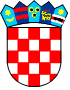 OPĆINA MALI BUKOVEC Povjerenstvo za procjenu šteta od el. nepogoda na području       Općine Mali BukovecJAVNI POZIVza prijavu štete od prirodne nepogodetuče na području Općine Mali Bukovecdana 31. svibnja 2022. godine župan Varaždinske županije donio je Odluku o proglašenju prirodne nepogode od tuče za područje Općine Mali Bukovec koje je dana 25. svibnja 2022. godine pogodila vremenska nepogoda – tuča čime su nanijete velike materijalne štete na poljoprivredi, građevinama i infrastrukturi. Sukladno navedenom, pozivaju se oštećenici da izvrše prijavu štete u prostorijama Općine Mali Bukovec u razdoblju od 31. svibnja 2022.g.  zaključno do 07. lipnja 2022.g.  svakim radnim danom u vremenu od 07:00 sati do 15:00 sati. DOKUMENTACIJA POTREBNA ZA PRIJAVU ŠTETE:              - ispunjen obrazac za prijavu štete OBRAZAC PN   	 - vlastoručno potpisana Izjava o nepostojanju osiguranja - preslika osobne iskaznice - fotografije (vidljivost nastale štete na stambenim i gospodarskim objektima). - preslika Zahtjeva za potporu za 2022.g. od Agencije za plaćanja u poljoprivredi, ribarstvu i ruralnom razvoju (za štete u poljoprivredi) - preslika rješenja o izvedenom stanju /građevinske dozvole /uporabne dozvole ukoliko posjeduju neka obavezno prilože s obzirom da je propisano Zakonom, jer će ovisiti o državnom povjerenstvu hoće li prihvatiti zahtjev bez navedenog dokumenta, (za štete na stambenim  i  gospodarskim objektima). Za objekte izgrađene prije 15. veljače 1968. ne primjenjuje se ova stavka, već je potrebno dostaviti potvrdu da je objekt izgrađen prije tog datuma. - preslika policijskog izvješća (za pokretnu imovinu, npr. automobili)Nakon prijave štete Općinsko povjerenstvo za procjenu šteta od elementarnih nepogoda Općine Mali Bukovec i stručne osobe će obaviti izvid prijavljene štete te izraditi procjenu štete. Za sva pitanja i eventualne nejasnoće možete kontaktirati Jedinstveni upravni odjel Općine Mali Bukovec telefonski na kontakt broj: 042/843-143. Povjerenstvo